Akceptujeme objednávku v souladu s ustanovením S 1740 zákona č. 89/2012 Sb. s doplněním podstatně neměnícím podmínky objednávky.Bereme na vědomí a souhlasíme s uveřejněním smlouvy (s hodnotou nad 50 tis Kč) v registru smluv zřízeném podle zák. č. 340/2015 Sb.Stránka I Z IPotvrzení objednávky čísloPotvrzení objednávky čísloPotvrzení objednávky čísloPotvrzení objednávky čísloPotvrzení objednávky čísloPotvrzení objednávky čísloPotvrzení objednávky čísloPotvrzení objednávky čísloOD1704796OD1704796OD1704796OD1704796OD1704796OD1704796Cena:Cena:bez DPH (Kč)sazba DPH (0 0)sazba DPH (0 0)sazba DPH (0 0)sazba DPH (0 0)DPH (Kč)DPH (Kč)s DPH (Kč)Cena:Cena:55.760 -2111.709,667.469,6Vystavil:Afgli V.PlodikováPodpis:*/) Podbarvená pole k povinnému vyplnění*/) Podbarvená pole k povinnému vyplnění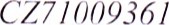 